ที่ ศธ .......................................	          	         โรงเรียน……………………………………………………………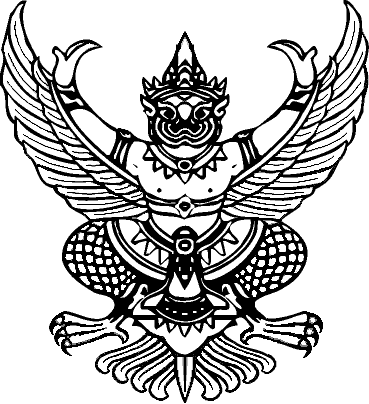 												                 ................................................................................											            วันที่…………..  เดือน…………………   255๙เรื่อง    การขอเปลี่ยนตัวผู้เข้าแข่งขัน การแข่งขันงานศิลปหัตถกรรมนักเรียน ระดับชาติ ครั้งที่ 6๕  เรียน    ประธานจัดการแข่งขันกลุ่มสาระการเรียนรู้.................................................	ตามที่โรงเรียน..................................................สังกัด สำนักงานเขตพื้นการศึกษา..............................................................................................................นักเรียนได้เป็นตัวแทนเข้าแข่งขัน กลุ่มสาระการเรียนรู้ ………………………………….. รหัสกิจกรรม (ID)………………….…ชื่อกิจกรรม……………………………………………………………..………………………………………… ในการแข่งขันงานศิลปหัตถกรรมนักเรียน ระดับชาติ ครั้งที่ 6๕  ประจำปีการศึกษา  255๘ ณ ......................................  ระหว่างวันที ๒๙ – ๓๑  มกราคม พ.ศ.  255๙ นั้นโรงเรียน..............................................................มีความประสงค์ขอเปลี่ยนตัวผู้เข้าแข่งขัน  ดังนี้
ทั้งนี้เป็นไปตามหลักเกณฑ์การเปลี่ยนตัว ตามประกาศ สพฐ. เรื่อง งานศิลปหัตถกรรมนักเรียนระดับชาติ ครั้งที่ 6๕ ประจำปี 255๘ และขอรับรองว่าข้อความข้างต้นเป็นจริงทุกประการจึงเรียนมาเพื่อโปรดทราบและพิจารณา       ขอแสดงความนับถือ(……………………………………………..)ผู้อำนวยการสถานศึกษา…………………….. 
      (ประทับตราโรงเรียน)หมายเหตุ ครูผู้ประสานงาน ชื่อ.......................................... หมายเลขโทรศัพท์มือถือ ..................................
ที่อยู่โรงเรียน .............................................................................................................. โทร. ..........................ที่ชื่อ-สกุลผู้เข้าแข่งขัน(คนเดิม)ชื่อ-สกุลผู้เข้าแข่งขัน(คนใหม่)สาเหตุในการเปลี่ยนตัว